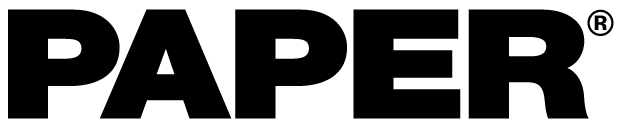 November 14, 2019Watch Here: https://www.youtube.com/watch?v=s0XET4SOrnE&feature=youtu.be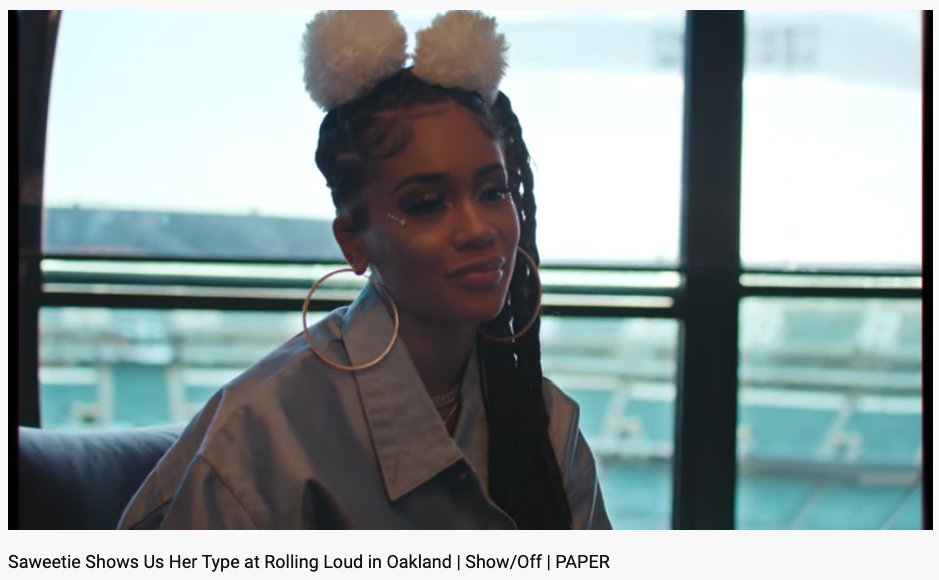 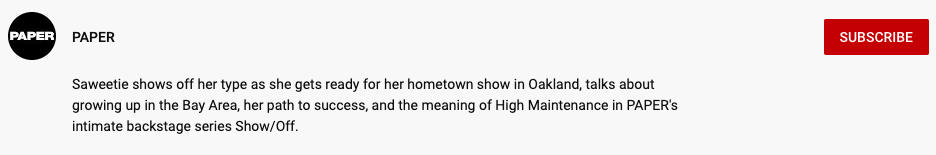 